Rébellion dans un univers parfaitDate : Sabbat1er octobre2022 But : Montrer qu’aujourd’hui encore,la loyauté envers Dieu et sa loi constitue un rempart contre l’orgueil et élimine le risque de rébellion contre le Créateur.Savoir : Dieu a permis le mal parce qu’il a choisi de créer non pas des automates ou des robots, mais des êtres dotés d’un libre arbitre.Sentir : Se laisser toucher par la grandeur de l’amour de Dieu qui, au moyen du sacrifice de Jésus, nous réintègre dans sa famille.Application : Quelles décisions importantes êtes-vous surle point de prendre, en utilisant le don du libre-arbitre, et avec quelles conséquences ?Introduction : Comment le mal et le péché ont-ils pu apparaitre dans un monde parfait? Selon Genèse chapitre 3, la chute d’Adam et Ève a apporté le péché, le mal et la mort. Mais cette réponse soulève un autre problème. Même avant la chute, le mal existait déjà, manifesté par le « serpent », qui avait trompé Ève (Genèse 3:1-5). Par conséquent, nous devons retourner en arrière, avant même la chute de l’Être humain, afin de trouver la source et les origines du mal qui domine tant notre existence actuelle et qui peut parfois la rendre assez misérable.Guide d’étude de la Bible, version pour Adulte, p.5). Déclaration 1: Dieu a créé l’univers parfait, mais un ennemi l’a souillé avec les graines mystérieuses du péché. (La déclaration en rouge ne concerne que les moniteurs et non les élèves)Lecture biblique: Genèse 1 :31 ; Psaume 8 :4 à 10 ;Ezéchiel 28 :12 à 16 ; Esaïe 14 :12 à 15 ; Matthieu 13 :27-28Méditation : Réflexion personnelle sur ces versetsQuestion: Comment le péché a-t-il pu apparaître dans un monde parfait ? Lucifer(Fils de l’aurore),  qu’a-t-il cultivé dans son cœur (sa pensée) à un moment de son existence et quelle était son ambition ?Échange sur la question : Entre membres de la classe ou entre celui qui conduit la classe unique et les étudiants (veiller à ce que les réponses viennent du texte proposé ou d’un texte biblique semblable)Application : Ai-je appris à canaliser mes pensées selon Philippiens 4 :8 ?Déclaration 2: Le libre arbitre, est un don de Dieu, mais il porte en lui-même de lourdeset puissantes conséquences, non seulement pour nous-mêmes, mais aussi pour les autres.(La déclaration en rouge ne concerne que les moniteurs et non les élèves)Lecture biblique: Genèse 2 : 15 ; Ezéchiel 28 :14 ; Genèse 3 :1 à 7 ; Romains 5 :12 ; Esaïe 14 :13-14 ; Genèse 3 :4-5Méditation : Réflexion personnelle sur ces versetsQuestion: Lucifer (Fils de l’aurore), que devait-il protéger ? L’Être humain que devait-il garder ? Pourquoi Lucifer et l’Être humain ont-ils échoué dans leur mission ?Échange sur la question : 	Entre membres de la classe ou entre celui qui conduit la classe unique et les étudiants (veiller à ce que les réponses viennent du texte proposé ou d’un texte biblique semblable)Application : Quelles décisions importantes êtes-vous sur le point de prendre, en utilisant le don du libre-arbitre, et avec quelles conséquences ? Déclaration 3: Dans toutes nos réflexions douloureuses sur le mal, nous ne devons jamais oublier que Dieu Lui-même a payé le prix le plus élevé à cause de l’existence du péché et du mal. (La déclaration en rouge ne concerne que les moniteurs et non les élèves)Lecture biblique: 1Jean 4 :8 à 16 ; Romains 5 :6 à 10 ; 1Pierre 1 :18-20 ; Hébreux 2 :14 à 17Méditation : Réflexion personnelle sur ces versetsQuestion: Comment Dieu a-t-il choisi de régler le problème du mal et du péché ? Que nous dit l’Apôtre Jean concernant le caractère de Dieu et qu’est-ce que cela signifie pour nous ?La manifestation de l’amour de Dieu peut être vue sous les angles suivants :L’amour par sa nature même ne peut exister enfermé en lui-même, il doit être exprimé : Dieu crée pour exprimer son amour envers des êtres différents de Lui.Ce que Dieu fait est une expression de Son amour inconditionnel et immuable : Cela inclut Ses œuvres créatrices, Ses actions rédemptrices, et même les manifestations de Ses jugements punitifs.Dieu est amour et que tout ce qu’Il fait exprime Son amour, Il ne peut pas être à l’origine du péché, qui est en opposition directe avec Son propre caractère et qui lui a coûté la mort de son Fils unique.Rappel concernant l’existence du mal : Cause ontologique : Dieu étant le Créateur, s’il n’avait pas créé les humains il n’y aurait pas eu de péché et bien sûr pas de souffrance. Cependant, Dieu n’est pas responsable des maux de notre humanité.Cause de responsabilité : Il s’agit ici de celui qui est l’auteur du mal ou encore de celui qui a conçu le plan de destruction.Cause instrumentale : Il s’agit de ceux qui adhèrent aux thèses « du penseur » et qui exécutent le plan.Échange sur la question : Entre membres de la classe ou entre celui qui conduit la classe unique et les étudiants (veiller à ce que les réponses viennent du texte proposé ou d’un texte biblique semblable)Application : Est-ce que cette approche (voir contenu de la déclaration 3) pourrait vous aider face à une personne qui blâme Dieu à cause des difficultés qu’elle rencontre ? Déclaration 4 : Ce n’est qu’en maintenant une relation d’amour avec Dieu que le risque de rébellion est éliminé et que la vie abondante est assurée. (La déclaration en rouge ne concerne que les moniteurs et non les élèves)Lecture biblique: 1Jean 5 :1 à 5 ; Genèse 39 :7 à 9 ; Daniel 3 :17-18 ; Jacques 4 :7 ; 2Corinthiens 10 :3-5Méditation : Réflexion personnelle sur ces versetsQuestion : Le péché a corrompu les pensées de l’Être humain c’est un fait : Comment sortir de l’engrenage de l’orgueil, de la désobéissance et de la rébellion ?Échange sur la question : 	Entre membres de la classe ou entre celui qui conduit la classe unique et les étudiants (veiller à ce que les réponses viennent du texte proposé ou d’un texte biblique semblable)Application : Comment accompagner quelqu’un qui vous dit : Je suis comme ça ou c’est mon caractère et je ne peux pas faire autrement ?Prière : Seigneur, préserve-moi de l’orgueil et apprends-moi à m’apprécier tel que je suis venu au monde. Merci de me faire comprendre que le mal, sous toutes ses formes, prendra fin un jour et que Satan le provocateur sera complètement détruit. Permets-moi de garder cette espérance dans mon cœur pour toujours. Amen !Conseils pratiques : Ce document contient des informations qui vous permettront de préparer au mieux l’étude de la semaine. Souvenez-vous que le moniteur de l’Ecole Du Sabbat doit aider l’étudiant : -à connaître qui est Dieu et ce qu’il a fait-à être comme Dieu en imitant son caractère, sa sainteté, son amour…-à œuvrer pour DieuVous êtes invités à animer la leçon à partir des trois étapes suivantes :Le texte biblique : Il doit pousser à la réflexion et à découvrir les principes et les valeurs contenus dans le ou les textesLa question :Celle posée par le moniteur aide l’étudiant à exprimer les principes et les valeurs qu’il a découvertsLa synthèse ou l’application : Elle aide l’étudiant à mettre en œuvre les principes et les valeurs découverts.Citation « Le vrai enseignant ne se contente pas de pensées ternes, d’un esprit indolent ou d’une mémoire lâche. Il cherche constamment les meilleures méthodes et techniques d’enseignement. Sa vie est en croissance continuelle. Dans le travail d’un tel enseignant, il y a une fraicheur, une puissance d’accélération, qui éveille et inspire la classe. »— (Traduit d’Ellen G. White, Counsels on Sabbath School Work, p. 103). Département de l’Ecole Du Sabbat 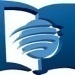 Eglise Adventiste de la GuadeloupeMail : adventistegpe.mperso@wanadoo.fr